Mitfahrerbank am Rathaus im Praxistest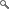 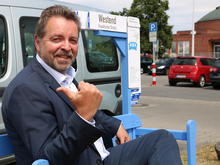 Vor einigen Tagen wurden zehn so genannte „Mitfahrerbänke“ im Dietzenbacher Stadtgebiet aufgestellt.Auch vor dem Rathaus am Europaplatz lädt nun eine blaue Bank dazu ein, sich dort hinzusetzen und von einem netten Mitmenschen zum gewünschten Ort chauffieren zu lassen.Natürlich ließ sich Bürgermeister Rogg diese Gelegenheit nicht entgehen und hat das neue Angebot gleich selbst ausprobiert. Allerdings war seine Geduld nicht sonderlich ausgeprägt, so dass er seine Mittagspause dann doch lieber im Büro verbrachte.Großes Lob für Elke Schott und AuszubildendeDennoch findet er viel Lob für die „blaue Mitfahrerbank“.„Ich bin mächtig stolz auf Elke Schott, die dieses Projekt innerhalb kürzester Zeit mit viel Bürger- und Sponsorenhilfe realisiert hat.“, so Rogg.„Außerdem freut es mich natürlich, dass unsere beiden Schreinerazubinen der Städtischen Betriebe – Nelly Vomstein und Hannah Wittekopf - mit viel handwerklichem Geschick und großem Engagement die Aktion unterstützt haben.“ führt der Bürgermeister weiter aus.Wenn die Richtung und der Zeitpunkt stimmen, gibt es eventuell demnächst ab und zu die Gelegenheit beim Bürgermeister ins Auto zu steigen. Wie er nach eigenen Worten nämlich bekundet hat, nimmt er regelmäßig Personen mit, wenn jemand eine Mitfahrgelegenheit innerhalb des Stadtgebietes sucht.